YÜKSEK LİSANS/DOKTORA TEZ ÇALIŞMASI ORİJİNALLİK RAPORU1. ÖĞRENCİ BİLGİLERİ1. ÖĞRENCİ BİLGİLERİ1. ÖĞRENCİ BİLGİLERİ1. ÖĞRENCİ BİLGİLERİAdı SoyadıNumarasıAna Bilim DalıStatüsü Yüksek Lisans        Doktora2. TEZ BAŞLIĞI3.ORİJİNALLİK RAPORU BİLGİLERİ3.ORİJİNALLİK RAPORU BİLGİLERİ3.ORİJİNALLİK RAPORU BİLGİLERİ3.ORİJİNALLİK RAPORU BİLGİLERİRapor TürüBenzerlik Oranı (%)Toplam Sayfa SayısıTarih Tez Savunma Sınavı Öncesi  Mezuniyet İşlemleriYukarıda başlığı ile kapak sayfası, özet, “abstract”, giriş, ana bölümler ve sonuç kısımlarının toplam sayfa sayısı belirtilen tez çalışmam için elde edilen benzerlik oranı için, TOBB Ekonomi ve Teknoloji Üniversitesi Kütüphanesi tarafından sağlanan İntihal Tespit Programı’nda aşağıda belirtilen filtrelemeler uygulanmıştır. Kaynakça hariçAlıntılar hariç/dâhil5 kelimeden daha az örtüşme içeren metin kısımları hariçTOBB Ekonomi ve Teknoloji Üniversitesi Sağlık Bilimleri Enstitüsü Tez Çalışması Orijinallik Raporu Alınması ve Kullanılması Uygulama Esasları’nı inceledim ve bu Uygulama Esasları’nda belirtilen azami benzerlik oranlarına göre tez çalışmamın herhangi bir intihal içermediğini; aksinin tespit edileceği muhtemel durumda doğabilecek her türlü hukuki sorumluluğu kabul ettiğimi ve yukarıda vermiş olduğum bilgilerin doğru olduğunu beyan ederim.Gereğini saygılarımla arz ederim.                                                                                                                                                                 Tarih ve İmzaENSTİTÜ ONAYIDANIŞMAN ONAYIUygundur.(Unvan, Ad Soyad, İmza)Uygundur.(Unvan, Ad Soyad, İmza)EKLERİntihal Tespit Programı tarafından oluşturulan ve benzerlik oranının yer aldığı sayfanın çıktısı.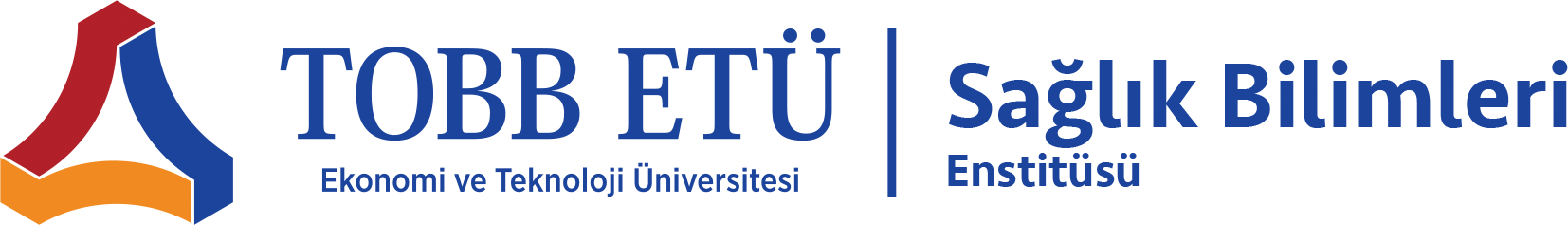 